1 - The Weight Of The World On His Shoulders” - Jesus In The Garden of GethsemaneMark 14:32-422 - Before GethsemaneJesus predicted His suffering and death. (Matthew 16:21; 17:12, 22-23; 20:17-19)Jesus already praying about it (Luke 9:28-32) and preparing for it. (Luke 9:51; (cf., Isaiah 50:7) John 12:27)Ready to lay down His life. (John 10:17-18; cf., 18:1-8)3 - Before GethsemaneThe day before…Observance of the last Passover & washing of the apostles feet. (Mark 14:12-17; John 13:1-20) Answered who’s greatest. (Luke 22:24-30)Identification of His betrayer (Mark 14:18-21) & prediction of Peter’s betrayal. (Mark 14:26-31)Jesus’ prayer for Himself (John 17:1-6), His apostles (John 17:7-19) & for us! (John 17:20-21) 4 - Leaving Jerusalem…“As was His custom”, (Luke 22:39), they go to the Mount of Olives (Matthew 26:30) where Jesus says that “you all will fall away”. (Matthew 26:31)After Peter avows he will “never fall away”, Jesus reminds Peter (Matthew 26:33-34; Luke 22:34) that he will deny Him 3 times.Jesus takes Peter, James and John with Him as He goes to pray. (Mark 14:32-33)5 - The Garden Of Gethsemane…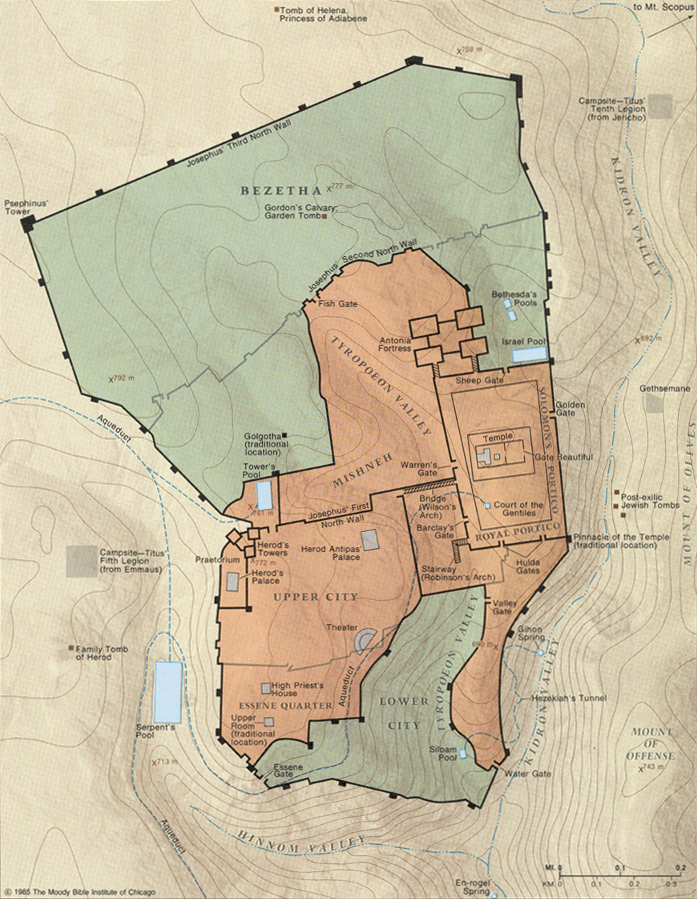 6 - Jesus Alone In The Garden…Jesus “fell on His face” (Matthew 26:39) & was “very distressed and troubled” and said, “My soul is deeply grieved to the point of death; remain here and keep watch.” (Mark 14:33-34)“Troubled” - uncomfortable, as not at home, to be troubled, distressed: (Thayer’s  Lexicon), “Deeply grieved” - “grieved all around, intensely sad…” (Strong) (Psalms 42:11; Luke 18:23)7 - Jesus Alone In The Garden…Jesus was “very distressed and troubled” and “fell on His face” (Matthew 26:39) Why? (Isaiah 53:7) Jesus truly had the “weight of the world” on His shoulders. Note what “Gethsemane” means! What is being asked of Him? (Hebrews 5:8)8 - Jesus’ Request Of His Disciples…“Remain here and keep watch with Me” (Mark 14:34)Why? (1 Peter 2:21-25; Mark 14:38)Are we? (1 Thessalonians 5:1-11; Colossians 4:2)A call for sober mindedness! (1 Peter 5:8-10)“Pray that you may not enter into temptation” 
(Luke 22:40; cf., Matthew 6:13)9 - What Jesus Found In His Disciples…“He came and found them sleeping…” (Mark 14:37)“Could you not keep watch for one hour? Keep watching and praying that you may not come into temptation; the spirit is willing, but the flesh is weak.” (Mark 14:38)A 2nd  time, “they did not know what to answer Him.”A 3rd time “the hour has come…” (Mark 14:41-42)10 - Jesus’ Request Of His Father…Jesus again prayed to His Father.A life of prayer to His Father. (Mark 1:35; Matthew 14:23; Luke 6:12; 9:18, 28-31)When we turn to God in prayer in a time of crisis or peril, will we be addressing a stranger or a friend? (2 Kings 20:1-6)The need for persistence & faith. (Luke 11:8; 18:6-8)11 - Jesus’ Request Of His Father…“That if it were possible, the hour might pass Him by.” (Mark 14:35; remember John 12:27-28. Also note John 2:4; 8:20)“Abba! Father! All things are possible for you; remove this cup from Me; yet not what I will, but what you will.” (Mark 14:36)Sometimes the answer is no. (2 Corinthians 12:7-10)12 - Jesus’ Submission To His Father…Note John 12:27-33 - suffering before glory. (Luke 24:26; 1 Peter 5:10; 1:6-7)Jesus always sought the will of His Father 
(John 8:29; (cf., John 4:34)Jesus had a choice to make. (Matthew 26:53)He chose to drink “the cup”. (John18:11)13 - Lessons Learned In The Garden…The power of prayer and the need for watchfulness & sober mindedness. (1 Peter 5:6-7; Hebrews 4:14-16)Willing to suffer for the cause of Christ for the glory yet to come. (Lk. 24:26; Heb. 2:10; 1 Peter 1:11)14 - Lessons Learned In The Garden…Submission to the will of God. (Matthew 6:10; Hebrews 5:8-9) The need to finish our race. 
(2 Timothy 4:7-8; John 20:30; Hebrews 4:1)The need to take advantage of the blood He shed.The need to live for Him who died for us. (Galatians 2:20; Romans 12:1-2)